ТЕМА: БУДЬ ПРИРОДЕ ДРУГОМЦель урока:Обобщить представление учащихся о том, что природа –друг человека.Задачи:- обучающие:• формирование умения в формулировании и соблюдении важнейших правил поведения в природе;• расширение знаний о растениях и животных нашего края.- развивающие:• развитие самостоятельности и личной ответственности за свои поступки;• развитие познавательного интереса;• развитие речи учащихся;- воспитательные:• формирование навыков бережного отношения к природе;• включение учащихся в деятельность по усвоению правил поведения в природе;• формирование коммуникативных компетенций.УУДЛичностные УУД:Создание условий , позволяющих формировать экологическую культуру и знания: нравственно-эстетическую ориентацию учащихся на принятые нормы морали, принимать красоту и значение природы для человека.Регулятивное УУД:Формирование умения принимать и сохранять учебную задачу, понимать выделенные учителем ориентиры действия в учебном материале, оценивать результат своих действий, вносить соответствующие коррективы.Познавательные УУД:Формирование умения осуществлять поиск нужной информации в пособиях, строить ответ на вопрос в устной форме , устанавливать причинно-следственные связи между живой и неживой природой, природой и человеком.Коммуникативные УУД:Формирование умения слушать и понимать других, строить речевые высказывания в соответствии с поставленными задачами.Оборудование:  презентация, круг, разделенный на сектора, предметные картинки, макет человека(подсудимый),  Эпиграф: «Храните чудо из чудес: цветы, леса, озёра, синь небес».Ход классного часа1.Оргмомент2. Определение темы классного часаВесной веселитЛетом холодит,Осенью умирает.Весной оживает.(Лес)Дышит, растет,А ходить не может(Растение)Вырос мягкий стебелек,Он и ростом невысок,Достает до ног едва,Называется... (трава).– Ребята, сегодня мы с вами поговорим о природе.  Как вы думаете, что такое природа? Посмотрите вокруг. Какой прекрасный, удивительный мир нас окружает. Леса, поля, реки, океаны, горы, небо, солнце, животные, растения. Это природа! Наша жизнь неотделима от неё. Природа кормит, поит, одевает нас. Она щедра и бескорыстна. 
Замечательный писатель и большой любитель природы Михаил Пришвин писал: «Мы – хозяева нашей природы, и она для нас кладовая солнца с великими сокровищами жизни. Рыбе – вода, птице – воздух, зверю – лес, степь, горы, а человеку нужна Родина. И охранять природу – значит охранять Родину». Наша родная  природа, полная поэзии и прелести, трогает и волнует каждого человека, любящего свою Родину. Многие стихи, картины, музыкальные произведения родились благодаря любви к природе.
– А какие песни  вы знаете?(Звучит песня «Наш край» сл. А. Пришельца  муз. Д. Кабалевского)Исполнение учащимися 3 классаДети, эта песня была написана 1950году. 70лет прошло с тех пор. 70 дет тому назад наша планета была не в таком положении , как сегодня. Сегодня Земля всем посылает сигнал SOS. Что означает этот сигнал?- Да, планета бьет тревогу и просит у нас помощи. Это международный сигнал бедствия. В древние времена в каждом селении был колокол. Если грозила беда, то били в эти колокола.(ЗВОН КОЛОКОЛА) Сегодня в этот колокол бьет Земля.2. Я предлагаю вам одно исследование.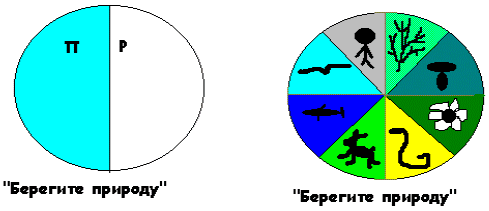 - На доске большой круг – это природа. Он разделен на сектора - «квартиры». В каждую «квартиру» мы сейчас заселим представителей из природного мира, т. е. то, что мы можем отнести к природе.- А что относится к природе? (Растения, звери, птицы, рыбы, насекомые, человек).(Дети распределяют картинки с указанными изображениями по секторам)а) Начнем с растений. Что относится к растениям? (Деревья. Травы. Цветы..)Трудно представить себе Землю без лесов. Лес – чудесное творение природы.Почему мы с лесом дружим,
Для чего он нужен людям?Лес – наше богатство. 
Лес – это зеленый наряд нашей Земли. 
Там, где лес всегда чистый воздух.
Лес – это дом для зверей и птиц. 
Лес – это наш друг. Задерживая влагу, он помогает человеку выращивать хороший урожай.
Лес – это кладовая, щедро отдающая свои дары: орехи, ягоды, грибы.- А теперь немного и поразмышляем!- Давайте уберем этот  сектор из круга.(РАСТЕНИЯ)- Скажите, что может произойти со всеми остальными: с птицами? со зверями? с насекомыми? с рыбами? с человеком?(Природа погибнет и вместе с ней человек)- А почему?(Нарушится экологическое равновесие, т.к. в природе все взаимосвязано – одно зависит от другого, человек – это тоже природа)– Правильно ребята. Поэтому надо охранять и беречь лес. И хотя на земле много лесов, но мы должны с вами помнить и знать, что ни одно деревце нельзя срубать зря.Самый опасный враг леса – пожары.Надо беречь лес от пожара.Б) Продолжаем исследование .В лесу живут «братья наши меньшие» – птицы.
«Так весело в густом лесу.
На ветках птицы распевают.
Увидеть леса красоту
Пернатые нам помогают»– Вслушайтесь в их неповторимые голоса.(Звучат голоса птиц)- Уберем   сектор - «птицы». Что может случиться в природе с другими представителями без них? Почему? И т. д.(Все погибнет, в том числе и человек)- А почему?(Нарушится экологическое равновесие, т.к. в природе все взаимосвязано – одно зависит от другого, человек – это тоже природа) ВЫВОД  : Птицы – защитники лесов, полей, садов. Они уничтожают огромное количество вредных насекомых. Птицы украшают нашу жизнь.в) Продолжаем исследование.- Теперь уберем сектор - «человек». Что произойдет, с оставшимися живыми объектами на Земле, если человек исчезнет? Что-то изменится в природе?(Человек исчезнет, а природа будет жить и без него)- Итак, какой вывод из всего этого делаем? (Если человек исчезнет с Земли, то природа не погибнет, но если хотя бы один из других элементов живой природы исчезнет, может погибнуть и оставшийся мир, в том числе и человек.Все взаимосвязано в природе, и человек должен это понимать и бережно относиться к окружающему миру.3. А теперь к вашему вниманию представляем  сценку «Ребенок и мотылек» Г. Тукая.Девочка: Мотылёк, как же так?
Целый день ты летал
И совсем не устал?
Расскажи, как ты живёшь?
Что ты ешь? Что ты пьёшь?
Где твой мир? Где твой дом?
Расскажи обо всём.
Мотылёк: Я живу на лугах, и в садах и в лесах,
Я летаю весь день в голубых небесах.
Солнца ласковый свет озаряет мой дом,
Мне еда и питьё – ароматы цветов.
Но живу я недолго – не более дня,
Будь же доброй со мной и не трогай меня!
К чему учит нас этот эпизод?Дети: На земле все существа нуждаются в защите.4. « КРАСНАЯ КНИГА». Что знаете о Красной книге?Ученик: Если я сорву цветок,
Если ты сорвешь цветок,
Если все: и я, и ты,
Если мы сорвем цветы – 
Опустеют все поляны,
И не будет красоты.(Т. Собакин)По  всей земле ширится движение защитников природы.Многие растения и животные стали редкими. Они занесены в Красную Книгу. Красный цвет книги – запрещающий цвет, красный цвет – это сигнал опасности. Международную Красную Книгу создали в 1966 году. Хранится она в швейцарском городе Морже. В 1974 году создана Красная Книга и у нас в стране.  Идея Красной Книги заключается в спасении всего животного на Земле!5.  Просмотр мультфильма «Мальчик и Земля».- Я предлагаю вам внимательно посмотреть мультфильм, где планета Земля расскажет как правильно нужно людям вести себя, чтобы всем было хорошо.- Что интересного вы узнали?- Что надо запомнить, чтобы сохранить природу?- Как мы тоже можем помочь природе?Выступление учащихся 1.Взгляни на глобус - шар земной-
Ведь он вздыхает, как живой.
И шепчут нам материки: 
“Ты береги нас, береги!” 

2.В тревоге рощи и леса,
Роса на травах, как слеза.
И тихо просят родники:
“Ты береги нас, береги!”

3.Грустит глубокая река,
Свои теряя берега.
И слышу голос я реки: 
“Ты береги нас, береги!” 

4.Остановил олень свой бег: 
“Будь Человеком, человек! 
В тебя мы верим - не солги, 
Ты береги нас, береги!”5.Смотрю на глобус — шар земной.Такой прекрасный и родной!И шепчут губы на ветру:- Я сберегу вас, сберегу!7.  «А знаете ли вы, что…?». А знаете ли вы, что сова уничтожает за лето до 1000 мышей и этим спасает 1т. хлеба?А знаете ли вы, что 1 гектар леса за один день поглощает 250 кг углекислого газа и выделяет 200 кг кислорода?А знаете ли вы, что кукушка за 1 час может съесть 100 гусениц?А знаете ли вы, что пчеле, чтобы собрать 100 кг меда нужно облететь 1 000 000 цветков?А знаете ли вы, что летучая мышь съедает за ночь до 200 малярийных комаров и этим спасает людей?8. Игра «Что же это такое?»Учитель. Что наносит вред окружающей среде? Ваша задача — узнать, о чем идет речь, если не с первой фразы, то со второй, третьей, с четвертой или с пятой.1. Его делают из песка.Чаще всего оно прозрачное.Когда падает, оно разбивается.Если его нагреть. Оно становится тягучим, как тесто. (Стекло)2. Это получается, когда становится старым или ломается.Это можно увидеть везде: в городе, в деревне, даже вдоль дорог.Это можно сдать и получить за него деньги.Это можно переплавить, чтобы сделать что - то новое.Это бывает цветное, и его тоже можно сдать на переплавку и получить за него деньги. (Металлолом)3. Она бывает разноцветной, ее очень трудно сломать.Предметы, сделанные из нее, весят мало.Если ее поджечь, то появится черный едкий дым.Многие игрушки сделаны из нее.Ее нельзя выбрасывать, так как в природе она обычно не разлагается. (Пластмасса)4. Его мало в деревне, но много в городе.Особенно силен он в городе, где много заводов, фабрик.От него люди болеют, много нервничают, громко кричат, и его становится еще больше.Его издают разные приборы и машины. (Шум)5. Он имеет цвет и запах, причем, и то и другое не вызывают приятных ощущений.От него снег может стать разноцветным, например, черным или красным.Его можно видеть над крышами домов.Говорят, что его не бывает без огня.Он бывает очень вредным, им даже можно отравиться и умереть. (Дым)9. Предлагаю просмотреть сценку  «Экологический суд» и высказать свое мнение.Ведущий:На скамье подсудимых сидит человек.В преступлении он обвиняется.Он природу земную хотел погубить.Встать. Суд над ним начинается.Земля:Вы посмотрите на мою одежду:Она вся в мусоре, обёртках, кожуре.В меня швыряют батарейки,Нитратами отравлена в селе.И недра все земные истощили,И нет предела жадности людской.Меня практически залили всю асфальтом,А сверху реагентом, кислотой.Вода:Сливают в воду нечистоты,Отходы производства, нефть, мазут.Животные морей и океановОт безрассудства человека пропадут.Меня совсем не экономят,Вода из крана льётся просто так.Свои машины в реках моют людиИ покупают воду чистую в ларьках.Воздух:Дымят заводы на планете,Машины выхлопами душат нас.Деревья вырубают. КислородаСтановится всё меньше из-за вас.Задумайтесь, друзья, вы скоро воздухНачнёте в магазинах покупать.Ходить в скафандрах и носить баллоны,Чтоб свежим воздухом дышать.Лес:Я обвиняю человека:Деревья вырубает без конца;Обламывает ветки, разжигаетКостры, где хочет, и горят леса.Исчезнут скоро ландыши и первоцветы.Останутся от леса лишь пеньки.И горы мусора повсюду…Погибнут звери от такой беды.Животные:Нам негде жить. Нас отовсюду гонят.Ногами топчут, убивают из ружья.И шьют из наших шкурок шубы, сумки.И даже книга Красная нас не спасёт, друзья.Адвокат:Есть часть людей – защитники природы.Они не мусорят, не рвут цветы.Не обижают братьев наших меньших,Сажают новые деревья и кусты.Они сдают макулатуру,Используют вторичное сырьё.И экономят свет и воду,В субботниках участвуют ещё.Да, человек виновен, нет сомненья.Но мы дадим ему последний шанс.Что он оставит в дар своим потомкам?Убогий мир или цветущий сад?Одумайся! Ты - часть природы, вспомни это.Уничтожая мир, погубишь и себя.Скорей возьмись за ум, исправь что можно,Возможно, что исцелится Земля!8. Итог классного часаКакой вывод можно сделать ?  (Ответы учащихся)Ребята! Мы должны сберечь природу нашей Родины для нас и наших потомков. Охрана природы – святой долг каждого. Свято относитесь ко всему живому. Берегите каждое деревце, веточку, цветок. Не ломайте деревья, убирайте за собой мусор на лесных полянах, не допускайте пожара в лесу. Не загрязняйте реки, озера и не разрешайте это делать своим знакомым. Не разоряйте птичьи гнезда, не убивайте зверей. А этому всему нас учат ваши родители дома и мы, учителя, в школе.Используемая литература:1. Герасимова В.А. Классный час играючи. Выпуск 2.-М.:ТЦ Сфера, 2003.-2. Классные часы (беседы, устный журнал, уроки мужества).1-11классы./Авт.-сост. С.В.Шевченко и др. –Волгоград: Учитель,2003.3. Экологическое воспитание в школе: классные часы, игры, мероприятия/авт.-сост. И.Г.Норенко.- Волгоград: Учитель,2007.4. Литвинова Л.С., Жиренко О.Е. Нравственно воспитание школьников: Основные аспекты, сценарии мероприятий.- 5-11 классы.- М.:5 за знания,2005.5. Агеева И.Д. Весёлая биология на уроках и праздниках: Методическое пособие.- М.: ТЦ Сфера,2005.6. Бианки В.В. Лесная газета /Художник В.Курдов.- Л.:Дет.лит., 1990.7. Бианки В.В. Рассказы/Художник Е.Подколзин.-М.: Стрекоза, 2008.8. Сладков Н. Сорочьи тараторки. Рассказы и сказки./Художники А.В. Коковкин, Т.Н. Чурсинова.- Санкт-Петербург: Изд-во «Тимошка», 1997.